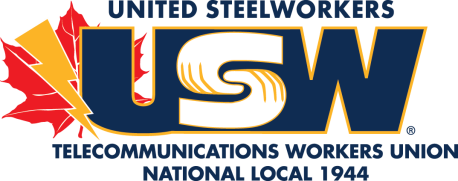 Resolution to Executive BoardRésolution pour le Bureau exécutif national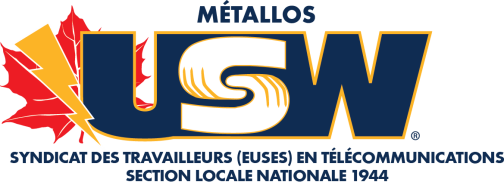 5261 Lane Street, Burnaby BC V5H 4A6 – Tel: 604-437-8601 Fax: 604-435-7760Email (Courriel): unit.correspondence@usw1944.ca		Website (Site internet): www.usw1944.ca5261 Lane Street, Burnaby BC V5H 4A6 – Tel: 604-437-8601 Fax: 604-435-7760Email (Courriel): unit.correspondence@usw1944.ca		Website (Site internet): www.usw1944.ca5261 Lane Street, Burnaby BC V5H 4A6 – Tel: 604-437-8601 Fax: 604-435-7760Email (Courriel): unit.correspondence@usw1944.ca		Website (Site internet): www.usw1944.caWHEREAS (Attendu que)WHEREAS (Attendu que)WHEREAS (Attendu que); and ;(et); and ;(et); and ;(et)WHEREAS (Attendu que)WHEREAS (Attendu que)WHEREAS (Attendu que); and ; (et); and ; (et); and ; (et)WHEREAS (Attendu que)WHEREAS (Attendu que)WHEREAS (Attendu que); now ; (dorénavant); now ; (dorénavant); now ; (dorénavant)THEREFORE BE IT RESOLVED that (Il est par conséquent résolu que)THEREFORE BE IT RESOLVED that (Il est par conséquent résolu que)THEREFORE BE IT RESOLVED that (Il est par conséquent résolu que); and ; (et); and ; (et); and ; (et)BE IT FURTHER RESOLVED that (Il est de plus résolu que) BE IT FURTHER RESOLVED that (Il est de plus résolu que) BE IT FURTHER RESOLVED that (Il est de plus résolu que) Unit Secretary (Secrétaire d’unité)Date (Date) :Unit (Unité) :(Resolution cont’d...)(Suite de la résolution):  